ОСНОВНАЯ ОБРАЗОВАТЕЛЬНАЯ ПРОГРАММА ВЫСШЕГО ОБРАЗОВАНИЯ(УРОВЕНЬ ПОДГОТОВКИ КАДРОВ ВЫСШЕЙ КВАЛИФИКАЦИИ)Общие положенияВведениеОбразовательная программа высшего образования - уровень подготовки кадров высшей квалификации – программа ординатуры по специальности  31.08.70 - Эндоскопия, реализуемая в ФГБОУ ВО МГМСУ им. А.И. Евдокимова Минздрава России, разработана вузом на основании федерального государственного образовательного стандарта высшего образования (далее ФГОС ВО) по специальности 31.08.70 - Эндоскопия (уровень подготовки кадров высшей квалификации) и представляет собой комплект документов, разработанных и утвержденных университетом в установленном порядке локальными актами с учетом требований законодательства и работодателей. Программа ординатуры специальности 31.08.70 - Эндоскопия формирует компетенции выпускника в соответствии требованиям ФГОС ВО, обязательных при реализации образовательных программ высшего образования - программ подготовки кадров высшей квалификации в ординатуре и обеспечивающих решение профессиональных задач.Нормативные документы, являющиеся основой для программыФедеральный закон от 29.12.2012 г. № 273-ФЗ «Об образовании в Российской Федерации» (в ред. Федеральных законов от 07.05.2013 N 99-ФЗ, от 07.06.2013 N 120-ФЗ, от 02.07.2013 N 170-ФЗ, от 23.07.2013 N 203-ФЗ, от 25.11.2013 N 317-ФЗ, от 03.02.2014 N 11-ФЗ, от 03.02.2014 N 15-ФЗ, от 05.05.2014 N 84-ФЗ, от 27.05.2014 N 135-ФЗ, от 04.06.2014 N 148-ФЗ, от 28.06.2014 N 182-ФЗ, от 21.07.2014 N 216-ФЗ, от 21.07.2014 N 256-ФЗ, от 21.07.2014 N 262- ФЗ, от 31.12.2014 N 489-ФЗ, от 31.12.2014 N 500-ФЗ)Федеральный закон от 21.11.2011 г. № 323-03 «Об основах охраны граждан в Российской Федерации» (в ред. Федеральных законов от 21.11.2011 N 323-Ф3, от 25.06.2012 N 89-ФЗ, от 25.06.2012 N 93-Ф3, от 02.07.2013 N 167-ФЗ, от 02.07.2013 N 185-ФЗ, от 23.07.2013 N 205-ФЗ, от 27.09.2013 N 253-Ф3, от 25.11.2013 N 317-Ф3, от 28.12.2013 N 386-Ф3, от 21.07.2014 N 205-ФЗ, от 21.07.2014 N 243-Ф3, от 21.07.2014 N 246-ФЗ, от 21.07.2014 N 256-ФЗ, от 22.10.2014 N 314-ФЗ, от 01.12.2014 N 418-ФЗ, от 31.12.2014 N 532-ФЗ;Приказ Министерства здравоохранения Российской Федерации от 22 августа № 585н «Об утверждении порядка участия обучающихся по основным профессиональным образовательным программам и дополнительным профессиональным программам оказания медицинской помощи гражданам и в фармацевтической деятельности»;Приказ Министерства здравоохранения Российской Федерации от 29.11.2012 N 982н (ред. от 23.10.2014) "Об утверждении условий и порядка выдачи сертификата специалиста медицинским и фармацевтическим работникам, формы и технических требований сертификата специалиста»;Приказ Минздрава России от 06.09.2013 N 634н (ред. от 23.10.2014) "Об утверждении образца диплома об окончании ординатуры, описания диплома об окончании ординатуры, порядка заполнения, учета и выдачи указанного диплома и его дубликатов»;Приказ Министерства образования и науки Российской Федерации от 09.01.2014 N 2 "Об утверждении Порядка применения организациями, осуществляющими образовательную деятельность, электронного обучения, дистанционных образовательных технологий при реализации образовательных программ»;Приказ Минтруда России от 08.09.2015 N 608н "Об утверждении профессионального стандарта "Педагог профессионального обучения, профессионального образования и дополнительного профессионального образования»;Приказ Минздрава России от 10.09.2013 N 637н "Об утверждении Порядка допуска к педагогической деятельности по образовательным программам высшего медицинского образования или высшего фармацевтического образования либо среднего медицинского образования или среднего фармацевтического образования, а также дополнительным профессиональным программам для лиц, имеющих высшее образование либо среднее профессиональное образование»;Приказ Минздравсоцразвития России от 23.07.2010 № 541н «Об утверждении единого квалификационного справочника должностей руководителей, специалистов и служащих, раздел «Квалификационные характеристики должностей работников в сфере здравоохранения»;Приказ Министерства здравоохранения и социального развития РФ от 23.04.2009 № 210н «Об номенклатуре специальностей специалистов с высшим и послевузовским медицинским образованием в сфере здравоохранения Российской Федерации»;Приказ Минздравсоцразвития России от 07.06.2009 № 415-н «Об утверждении Квалификационных требований к специалистам с высшим и послевузовским медицинским и фармацевтическим образованием в сфере здравоохранения»;Приказ Министерства образования и науки Российской Федерации от10 января 2014 г. №4 «Об установлении соответствия специальностей высшего образования - подготовки кадров высшей квалификации по программам ординатуры и программам ассистентуры-стажировки, перечень которых утвержден приказом Министерства образования и науки Российской федерации от 12 сентября 2013 г. №1061, специальностям специалистов с высшим и послевузовским медицинским и фармацевтическим образованием в сфере здравоохранения Российской Федерации, указанным в номенклатуре, утвержденной приказом Министерства здраво охранения и социального развития Российской Федерации от 23 апреля 2009 г. №210н, направлениям подготовки (специальностям) послевузовского профессионального образования для обучающихся в форме ассистентуры-стажировки, перечень которых утвержден приказом Министерства образования и науки Российской Федерации от 22 февраля 2012 г. №127»;Приказ Министерства образования и науки Российской Федерации от 19 ноября 2013 г. № 1258 «Об утверждении порядка организации и осуществления образовательной деятельности по образовательным программам высшего образования - программам ординатуры»;Приказ Министерства здравоохранения Российской Федерации от 3 сентября 2013 г. № 620н «Об утверждении порядка организации и проведения практической подготовки обучающихся по профессиональным образовательным программам медицинского образования, фармацевтического образования»; Уставом государственного бюджетного образавательного учреждения высшего профессионального образования «Московский государственный медико-стоматологический университет имени А.И. Евдокимова» Министерства здравоохранения и социального развития Российской Федерации, утвержденным приказом Минздравсоцразвития России 14 июня 2011 года №525; и иными локальными актами университета, нормативными правовыми актами, регулирующими сферу образования в Российской Федерации.Приказ Министерства образования и науки Российской Федерации от 26 августа 2014 г. №1113 «Об утверждении федерального государственного образовательного стандарта высшего образования по специальности 31.08.70 – Эндоскопия»Общая характеристика программы ординатурыОбучение по программе ординатуры в МГМСУ им. А.И. Евдокимова осуществляется в очной форме обучения.Объем программы ординатуры составляет 120 зачетных единиц (далее - з.е.), вне зависимости от применяемых образовательных технологий, реализации программы ординатуры с использованием сетевой формы, реализации программы ординатуры по индивидуальному учебному плану, в том числе ускоренному обучению.Срок получения образования по программе ординатуры:в очной форме, включая каникулы, предоставляемые после прохождения государственной итоговой аттестации, вне зависимости от применяемых образовательных технологий, составляет 2 года. Объем программы ординатуры в очной форме обучения, реализуемый за один учебный год, составляет 60 з.е.;при обучении по индивидуальному учебному плану срок составляет 5 лет. При обучении по индивидуальному учебному плану лиц с ограниченными возможностями здоровья срок составляет 5 лет. Объем программы ординатуры за один учебный год при обучении по индивидуальному учебному плану составляет 75 з.е.Университет вправе применять электронное обучение и дистанционные образовательные технологии при реализации программы ординатуры, за исключением практической подготовки обучающихся, осуществляемой в соответствии с Порядком организации и проведения практической подготовки обучающихся по профессиональным образовательным программам медицинского образования, фармацевтического образования, утвержденным приказом Министерства здравоохранения Российской Федерации от 3 сентября 2013 г. N 620н (зарегистрирован Министерством юстиции Российской Федерации 1 ноября 2013 г., регистрационный N 30304), а также государственной итоговой аттестации.Реализация программы ординатуры возможна с использованием сетевой формы.Образовательная деятельность по программе ординатуры осуществляется на государственном языке Российской Федерации.Характеристика профессиональной деятельности выпускников, освоивших программу обученияОбласть профессиональной деятельности выпускников, освоивших программу ординатуры, включает охрану здоровья граждан путем обеспечения оказания высококвалифицированной стоматологической помощи в соответствии с установленными требованиями и стандартами в сфере здравоохранения.Объектами профессиональной деятельности выпускников, освоивших программу ординатуры, являются:физические лица (пациенты) в возрасте от 0 до 15 лет, от 15 до 18 лет (далее - подростки) и в возрасте старше 18 лет (далее - взрослые);население;совокупность средств и технологий, направленных на создание условий для охраны здоровья граждан.4.3. Виды профессиональной деятельности, к которым готовятся выпускники, освоившие программу ординатуры:профилактическая;диагностическая;лечебная;реабилитационная;психолого-педагогическая;организационно-управленческая.Программа ординатуры включает в себя все виды профессиональной деятельности, к которым готовится ординатор.4.4. Выпускник, освоивший программу ординатуры, готов решать следующие профессиональные задачи:профилактическая деятельность:предупреждение возникновения заболеваний среди населения путем проведения профилактических и противоэпидемических мероприятий;проведение профилактических медицинских осмотров, диспансеризации, диспансерного наблюдения;проведение сбора и медико-статистического анализа информации о показателях здоровья населения различных возрастно-половых групп, характеризующих состояние их здоровья;диагностическая деятельность:диагностика заболеваний и патологических состояний пациентов на основе владения пропедевтическими, лабораторными, инструментальными и иными методами исследования;диагностика неотложных состояний;диагностика беременности;проведение медицинской экспертизы;лечебная деятельность:оказание специализированной медицинской помощи;участие в оказании скорой медицинской помощи при состояниях, требующих срочного медицинского вмешательства;оказание медицинской помощи при чрезвычайных ситуациях, в том числе участие в медицинской эвакуации;реабилитационная деятельность:проведение медицинской реабилитации и санаторно-курортного лечения;психолого-педагогическая деятельность:формирование у населения, пациентов и членов их семей мотивации, направленной на сохранение и укрепление своего здоровья и здоровья окружающих;организационно-управленческая деятельность:применение основных принципов организации оказания медицинской помощи в медицинских организациях и их структурных подразделениях;организация и управление деятельностью медицинских организаций и их структурных подразделений;организация проведения медицинской экспертизы;организация оценки качества оказания медицинской помощи пациентам;ведение учетно-отчетной документации в медицинской организации и ее структурных подразделениях;создание в медицинских организациях и их структурных подразделениях благоприятных условий для пребывания пациентов и трудовой деятельности медицинского персонала с учетом требований техники безопасности и охраны труда;соблюдение основных требований информационной безопасности.Планируемые результаты освоения программыКомпетенции, установленные ФГОС ВОУровень формирования компетенции в соответствии с рабочими программами дисциплинПриложение 1Документы, регламентирующие содержание и организацию образовательного процесса при реализации программыТребования к структуре программыСтруктура программы ординатуры включает обязательную часть (базовую) и часть, формируемую участниками образовательных отношений (вариативную).Программа ординатуры состоит из следующих блоков:Блок 1 "Дисциплины (модули)", который включает дисциплины (модули), относящиеся к базовой части программы, и дисциплины (модули), относящиеся к ее вариативной части.Блок 2 "Практики", относящийся как к базовой части программы, так и к ее вариативной части.Блок 3 "Государственная итоговая аттестация", который в полном объеме относится к базовой части программы и завершается присвоением квалификации «Врач детский хирург».Учебный планПриложение 1Календарный учебный графикПриложение 1Рабочие программы дисциплин (модулей) (Аннотации)Приложение 2Программы практикиПриложение 3Условия реализации программыКадровое обеспечениеДоля штатных научно-педагогических работников (в приведенных к целочисленным значениям ставок) составляет более 70 процентов от общего количества научно-педагогических работников организации.Реализация программы ординатуры обеспечивается руководящими и научно-педагогическими работниками организации, а также лицами, привлекаемыми к реализации программы ординатуры на условиях гражданско-правового договора.Доля научно-педагогических работников (в приведенных к целочисленным значениям ставок), имеющих образование, соответствующее профилю преподаваемой дисциплины (модуля), в общем числе научно-педагогических работников, реализующих программу ординатуры, составляет более 70 процентов.Доля научно-педагогических работников (в приведенных к целочисленным значениям ставок), имеющих ученую степень (в том числе ученую степень, присвоенную за рубежом и признаваемую в Российской Федерации) и (или) ученое звание (в том числе ученое звание, полученное за рубежом и признаваемое в Российской Федерации), в общем числе научно-педагогических работников, реализующих программу ординатуры, более 65 процентов.Доля работников (в приведенных к целочисленным значениям ставок) из числа руководителей и работников организаций, деятельность которых связана с направленностью (спецификой) реализуемой программы ординатуры (имеющих стаж работы в данной профессиональной области не менее 3 лет), в общем числе работников, реализующих программу ординатуры, более 10 процентов.Информационно-библиотечное и методическое обеспечениеКаждый обучающийся в течение всего периода обучения обеспечен индивидуальным неограниченным доступом к одной или нескольким электронно-библиотечным системам (электронным библиотекам) и к электронной информационно-образовательной среде организации. Электронно-библиотечная система (электронная библиотека) и электронная информационно-образовательная среда обеспечивают возможность доступа обучающегося из любой точки, в которой имеется доступ к информационно-телекоммуникационной сети "Интернет" (далее - сеть "Интернет"), как на территории университета, так и вне его.Электронная информационно-образовательная среда организации обеспечивает:доступ к учебным планам, рабочим программам дисциплин (модулей), практик, к изданиям электронных библиотечных систем и электронным образовательным ресурсам, указанным в рабочих программах;фиксацию хода образовательного процесса, результатов промежуточной аттестации и результатов освоения основной образовательной программы;проведение всех видов занятий, процедур оценки результатов обучения, реализация которых предусмотрена с применением электронного обучения, дистанционных образовательных технологий;формирование электронного портфолио обучающегося, в том числе сохранение работ обучающегося, рецензий и оценок на эти работы со стороны любых участников образовательного процесса;взаимодействие между участниками образовательного процесса, в том числе синхронное и (или) асинхронное взаимодействие посредством сети "Интернет".Функционирование электронной информационно-образовательной среды обеспечивается соответствующими средствами информационно-коммуникационных технологий и квалификацией работников, ее использующих и поддерживающих. Функционирование электронной информационно-образовательной среды соответствует законодательству Российской Федерации.Перечень рекомендуемой литературыМатериально-техническое обеспечение реализации программМинимально необходимый для реализации программы ординатуры перечень материально-технического обеспечения включает в себя специально оборудованные помещения для проведения учебных занятий, в том числе:аудитории, оборудованные мультимедийными и иными средствами обучения, позволяющими использовать симуляционные технологии, с типовыми наборами профессиональных моделей и результатов лабораторных и инструментальных исследований в количестве, позволяющем обучающимся осваивать умения и навыки, предусмотренные профессиональной деятельностью, индивидуально;аудитории, оборудованные фантомной и симуляционной техникой, имитирующей медицинские манипуляции и вмешательства, в количестве, позволяющем обучающимся осваивать умения и навыки, предусмотренные профессиональной деятельностью, индивидуально;анатомический зал и (или) помещения, предусмотренные для работы с биологическими моделями;помещения, предусмотренные для оказания медицинской помощи пациентам, в том числе связанные с медицинскими вмешательствами, оснащенные специализированным оборудованием и (или) медицинскими изделиями (тонометр, стетоскоп, фонендоскоп, термометр, медицинские весы, ростомер, противошоковый набор, набор и укладка для экстренных профилактических и лечебных мероприятий, электрокардиограф, облучатель бактерицидный, аппарат наркозно-дыхательный, аппарат искусственной вентиляции легких, инфузомат, отсасыватель послеоперационный, дефибриллятор с функцией синхронизации, стол операционный хирургический многофункциональный универсальный, хирургический, микрохирургический инструментарий, универсальная система ранорасширителей с прикреплением к операционному столу, аппарат для мониторирования основных функциональных показателей, анализатор дыхательной смеси, электроэнцефалограф, дефибриллятор с функцией синхронизации, гастродуоденоскоп, дуоденоскоп (с боковой оптикой), колоноскоп (педиатрический), фибробронхоскоп (педиатрический), источник света для эндоскопии галогенный со вспышкой, эндоскопическая телевизионная система, эндоскопический стол, тележка для эндоскопии, установка для мойки эндоскопов, ультразвуковой очиститель, эндоскопический отсасывающий насос, видеоэндоскопический комплекс, видеодуоденоскоп, видеогастроскоп, эндоскопический отсасыватель, энтероскоп, низкоэнергетическая лазерная установка, электрохирургический блок, видеоэндоскопический комплекс, видеогастроскоп операционный, видеогастроскоп педиатрический, видеоколоноскоп операционный, видеоколоноскоп педиатрический, видеоколоноскоп диагностический, аргоно-плазменный коагулятор, электрохирургический блок, набор для эндоскопической резекции слизистой, баллонный дилататор) и расходным материалом в количестве, позволяющем обучающимся осваивать умения и навыки, предусмотренные профессиональной деятельностью, индивидуально, а также иное оборудование, необходимое для реализации программы ординатуры.Помещения для самостоятельной работы обучающихся должны быть оснащены компьютерной техникой с возможностью подключения к сети "Интернет" и обеспечением доступа в электронную информационно-образовательную среду организации.В случае применения электронного обучения, дистанционных образовательных технологий допускается замена специально оборудованных помещений их виртуальными аналогами, позволяющими обучающимся осваивать умения и навыки, предусмотренные профессиональной деятельностью.Библиотечный фонд укомплектован печатными изданиями из расчета не менее 50 экземпляров каждого из изданий основной литературы, перечисленной в рабочих программах дисциплин (модулей), практик и не менее 25 экземпляров дополнительной литературы на 100 обучающихся.Организация обеспечена необходимым комплектом лицензионного программного обеспечения (состав определяется в рабочих программах дисциплин (модулей) и подлежит ежегодному обновлению).Электронно-библиотечные системы (электронная библиотека) и электронная информационно-образовательная среда обеспечивают одновременный доступ более 25 процентов обучающихся по программе ординатуры.Обучающимся обеспечен доступ (удаленный доступ), в том числе в случае применения электронного обучения, дистанционных образовательных технологий, к современным профессиональным базам данных и информационным справочным системам, состав которых определяется в рабочих программах дисциплин (модулей) и подлежит ежегодному обновлению.Обучающиеся из числа лиц с ограниченными возможностями здоровья обеспечены печатными и электронными образовательными ресурсами в формах, адаптированных к ограничениям их здоровья.Нормативно-методическое обеспечение системы оценки качества освоения обучающимися программыФонды оценочных средствОценочные средства, сопровождающие реализацию образовательной программы высшего образования (подготовка кадров высшей квалификации), разработаны для проверки качества формирования компетенций.Задачи фонда оценочных средств по дисциплине:- обеспечение соответствия результатов обучения задачам профессиональной деятельности через совершенствование традиционных и внедрение инновационных методов обучения в образовательный процесс Университета.Структурными элементами фонда оценочных средств являются комплекты контрольно-оценочных средств, разработанные по каждой учебной дисциплине (модулю), входящим в учебный план.Фонд оценочных средств включает контрольные вопросы, контрольные задания, задания в тестовой форме, ситуационные задачи, практические задания.Фонд оценочных средств по каждой дисциплине (модулю) позволяют оценить знания, умения и уровень приобретенных компетенций. Эти материалы оформляются в виде приложений к рабочей программе дисциплины (модулей), практики с заданиями для оценки их освоения, Оценочные задания обеспечивают проверку освоения компетенций и/или их элементов.Фонд оценочных средств формируется из оценочных средств, разработанных профессорско-преподавательским составом Университета. Фонд оценочных средств формируется на бумажном и электронном носителях и хранится на кафедре, обеспечивающей преподавание данной дисциплины. Фонд оценочных средств рассматривается и утверждается на заседании кафедры, обеспечивающей преподавание дисциплины.Государственная итоговая аттестация выпускниковГосударственная итоговая аттестация обучающихся по программам ординатуры проводится в форме государственного экзамена.Содержание государственного экзамена определяется программой государственной итоговой аттестации (Приложение 4).Перед государственным экзаменом проводится консультация обучающихся по вопросам, включенным в программу государственного экзамена.Государственный экзамен проводится устно. Государственный экзамен проводится в несколько этапов.При формировании расписания устанавливаются перерывы между этапами государственного экзамена продолжительностью не менее 3 календарных дней.Председатель государственной экзаменационной комиссии назначается из числа лиц, не работающих в Университете, имеющих ученую степень доктора наук (в том числе ученую степень, присвоенную за рубежом и признаваемую в Российской Федерации) и/или ученое звание профессора соответствующего профиля, либо представителей органов государственной власти Российской Федерации, органов государственной власти субъектов Российской Федерации и органов местного самоуправления в сфере охраны здоровья.В состав государственной экзаменационной комиссии включаются не менее 5 человек из числа лиц, относящихся к профессорско-преподавательскому составу, и/или научных работников Университета, а также представителей органов государственной власти Российской Федерации, органов государственной власти субъектов Российской Федерации и органов местного самоуправления в сфере охраны здоровья, медицинских организаций, иных организаций, осуществляющих деятельность в сфере охраны здоровья.Результаты государственного экзамена определяются оценками «отлично», «хорошо», «удовлетворительно», «неудовлетворительно». Оценки «отлично», «хорошо», «удовлетворительно» означают успешное прохождение государственного аттестационного испытания.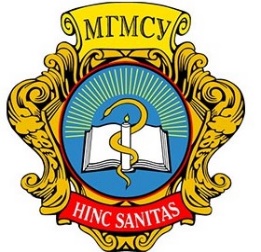 Министерство здравоохранения Российской Федерациифедеральное государственное бюджетное образовательное учреждение высшего образования«Московский государственный медико-стоматологический университетимени А.И. Евдокимова»Министерства здравоохранения Российской Федерации(ФГБОУ ВО МГМСУ им. А.И. Евдокимова Минздрава России)     ПРИНЯТО       УТВЕРЖДАЮУченым Советом ФГБОУ ВО МГМСУ им. А.И. Евдокимова Минздрава РоссииРектор ФГБОУ ВО МГМСУ 
им. А.И. ЕвдокимоваМинздрава России« 08 » ____   июня     ____ 2021 г.____________  О.О. ЯнушевичПротокол № ______________«  08  »             июня              2021 г.М. П.ПРОГРАММА ПОДГОТОВКИ КАДРОВ ВЫСШЕЙ КВАЛИФИКАЦИИ В ОРДИНАТУРЕПРОГРАММА ПОДГОТОВКИ КАДРОВ ВЫСШЕЙ КВАЛИФИКАЦИИ В ОРДИНАТУРЕОрдинатуры/Аспирантуры31.08.70 Эндоскопия31.08.70 ЭндоскопияКод и наименование специальности/направления подготовкиКод и наименование специальности/направления подготовкиВрач-эндоскопистВрач-эндоскопистКвалификация выпускникаКвалификация выпускникаРАЗРАБОТЧИКИ ООПРАЗРАБОТЧИКИ ООПС.И. ЕмельяновЗаведующий кафедрой эндоскопической хирургии факультета дополнительного профессионального образования, д.м.н., профессорД.Ю. БогдановПрофессор кафедры эндоскопической хирургии факультета дополнительного профессионального образования, д.м.н., профессорФИОДолжность, степеньСОГЛАСОВАНОСОГЛАСОВАНОСОГЛАСОВАНОНачальник учебно-методического Управления Н.В. ЯрыгинПредседатель Учебно-методического совета О.В.ЗайратьянцДекан факультета подготовки медицинских кадров высшей квалификацииЭ.А. БазикянДолжностьПодписьРасшифровка подписи№КодСодержание компетенцииУК-1Готовность к абстрактному мышлению, анализу, синтезу.УК-2Готовность к управлению коллективом, толерантно воспринимать социальные, этнические, конфессиональные и культурные различия.УК-3Готовность к участию в педагогической деятельности по программам среднего и высшего медицинского образования или среднего и высшего фармацевтического образования, а также по дополнительным профессиональным программам для лиц, имеющих среднее профессиональное или высшее образование, в порядке, установленном федеральным органом исполнительной власти, осуществляющим функции по выработке государственной политики и нормативно- правовому регулированию в сфере здравоохранения.ПК-1готовность к осуществлению комплекса мероприятий, направленных на сохранение и укрепление здоровья и включающих в себя формирование здорового образа жизни, предупреждение возникновения и (или) распространения заболеваний, их раннюю диагностику, выявление причин и условий их возникновения и развития, а также направленных на устранение вредного влияния на здоровье человека факторов среды его обитанияПК-2готовность к проведению профилактических медицинских осмотров, диспансеризации и осуществлению диспансерного наблюдения за здоровыми и хроническими больнымиПК-3готовность к проведению противоэпидемических мероприятий, организации защиты населения в очагах особо опасных инфекций, при ухудшении радиационной обстановки, стихийных бедствиях и иных чрезвычайных ситуацияхПК-4готовность к применению социально-гигиенических методик сбора и медико-статистического анализа информации о показателях здоровья взрослых и подростковПК-5готовность к определению у пациентов патологических состояний, симптомов, синдромов заболеваний, нозологических форм в соответствии с Международной статистической классификацией болезней и проблем, связанных со здоровьемПК-6готовность к применению эндоскопических методов диагностики и леченияПК-7готовность к оказанию медицинской помощи при чрезвычайных ситуациях, в том числе участию в медицинской эвакуацииПК-8готовность к применению природных лечебных факторов, лекарственной, немедикаментозной терапии и других методов у пациентов, нуждающихся в медицинской реабилитации и санаторно-курортном леченииПК-9готовность к формированию у населения, пациентов и членов их семей мотивации, направленной на сохранение и укрепление своего здоровья и здоровья окружающихПК-10готовность к применению основных принципов организации и управления в сфере охраны здоровья граждан, в медицинских организациях и их структурных подразделенияхПК-11готовность к участию в оценке качества оказания медицинской помощи с использованием основных медико-статистических показателейПК-12готовность к организации медицинской помощи при чрезвычайных ситуациях, в том числе медицинской эвакуацииСтруктура программы ординатурыСтруктура программы ординатурыСтруктура программы ординатурыБлок 1Дисциплины (модули)45Базовая часть39Вариативная часть6Блок 2Практики72Базовая часть66Вариативная часть6Блок 3Государственная итоговая аттестация3Базовая часть3Объем программы ординатурыОбъем программы ординатурыОбъем программы ординатуры№ п/пНаименование согласно библиографическим требованиямКоличество экземпляров в библиотеке